Мастерская  ДЕДА МОРОЗА  декабрь 2018года. Воспитатели : Тукмакова Татьяна Ивановна  и Волкова  Мария Владимировна совместно с музыкальным руководителем  Семенихиной Ольгой Николаевной провели досуг для детей младшей  группы и родителей «Мастерская Деда Мороза»Дети водили  хоровод вокруг ёлочки, рассказывали стихи , играли в снежки .Изготовили совместно с родителями  ёлочную игрушку  символ Нового года ПОРООСЁНКА из солёного теста. Детям понравилось лепить и раскрашивать  Новогоднюю игрушку  сделанную своими руками.  В заключении  дети  украсили ёлку своими игрушками.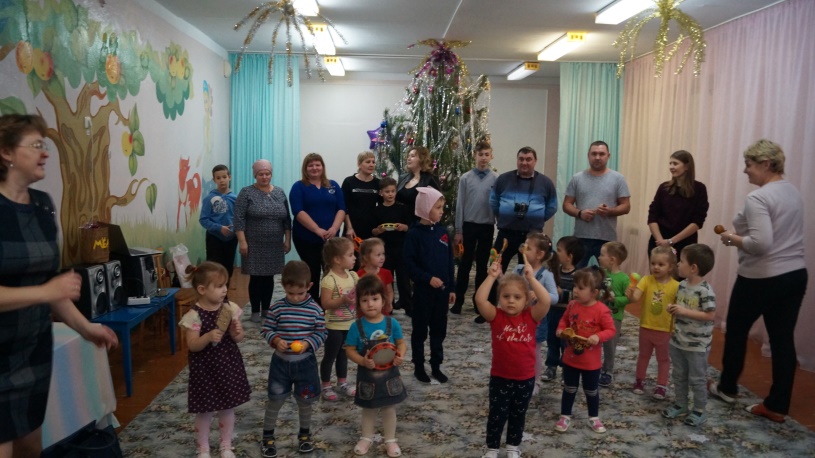 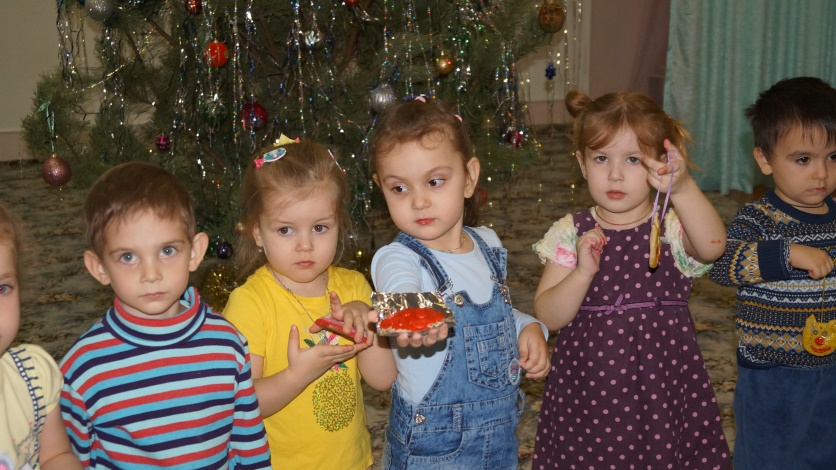 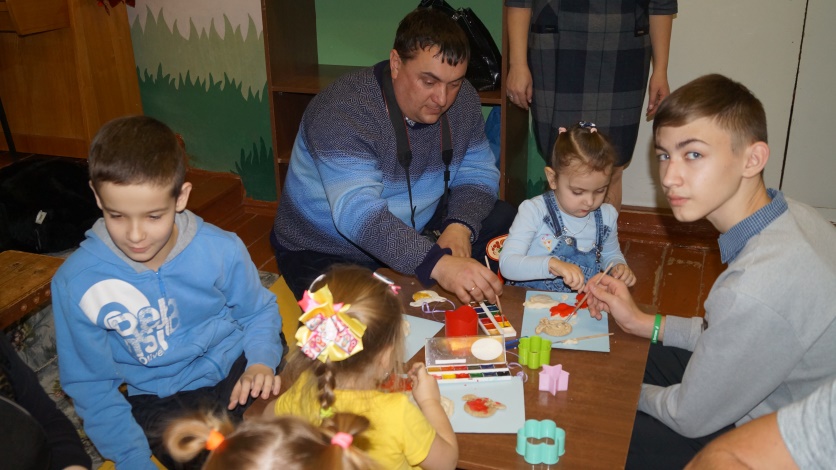 